Utah FCCLA NLC 2018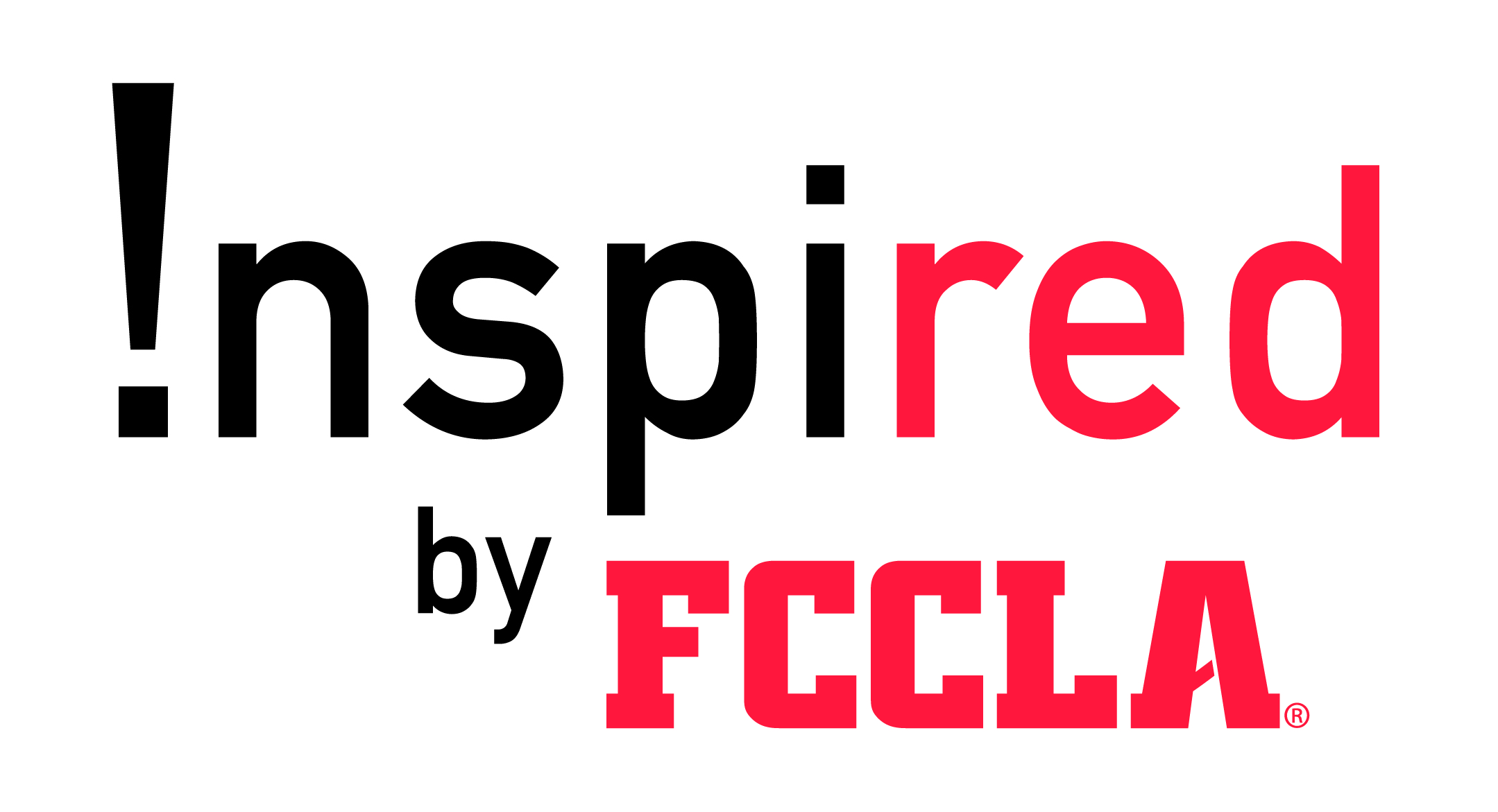 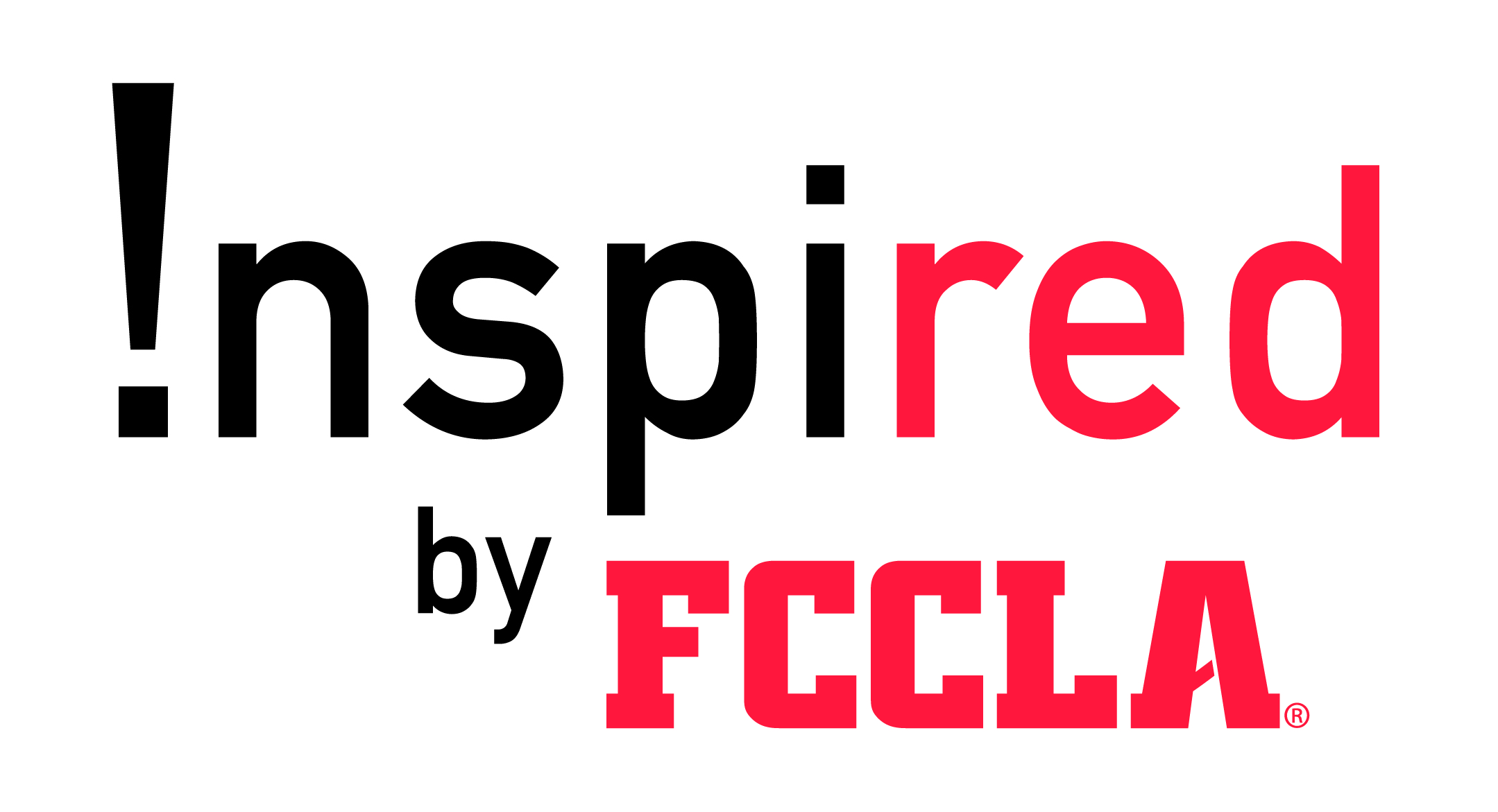       Atlanta, Georgia   June 27 – July 03, 2018Greetings Utah FCCLA!We look forward to working with you again this year!Utah Housing STG Online Booking FormThe cost of your program is based on the type of accommodations you request.  A price breakdown is included in this document and will provide the costs for a single, double, triple, quad, based on a 6 night stay at the Atlanta Marriott Marquis Hotel.  Please visit our website for easy access to our STG Online Booking Form. I understand that all room type selections are not guaranteed. If the hotel is unable to accommodate request, an invoice with the add/collect amount will be sent.http://events.stgtravel.com/Once you have submitted the STG Online Booking, we will respond within 2 business days with an itemized invoice/confirmation.  Please check this for accuracy!  If you’re going to have roommates from another school, please put their names in parenthesis.  This will prevent an error in calculating your program cost.  Payments and DeadlinesAll STG Online Booking Forms MUST be submitted by April 06.A $300 per person deposit is due by April 16.All money is due by May 01.NOTE:  A Purchase Order is accepted as a guarantee of payment.  However, the actual money must be received by the due date of May 01. Utah Delegate PacketYour Utah Delegate Packet will include a white button up shirt, 11 state pins, a water bottle and a backpack.  You will find a place on the STG Online Booking Form to order additional pins and polo shirts.  Extra state pins are $12.50 for 10 – sold only in groups of 10.  If you want extra white button up shirts, the cost is $22 each. You’ll have a place on the booking form where you can make this selection. Group Air TransportationYour group air chart is included in this packet.  You will need to provide the full name of each passenger as well as their date of birth. Please note – it’s your responsibility to make sure the names you provide match the photo IDs that will be presented at airport check-in.  Air assignments will be made by your Utah FCCLA State Office.DocumentationEach school will receive a document packet from STG Travel.  Included in your packet is the following:Airline E-Ticket ConfirmationLuggage wrapsExact instructions for room key distributionArrival/Departure wristbands for STG group airport transfers. If you have any questions, please drop us an email.Melissa Thomas & Syd SansomSTG Travel8434 Palmetto WayFoley AL 36535210-205-1856Melissa@stgtravel.comSyd@stgtravel.comUTAH FCCLA NLC 2018Group Air BlocksSALT LAKE CITYGroup # 1– SLC – 50 seats Group # 2 – SLC – 80 seats Group # 3 – SLC – 80 seatsGroup # 4 – ST GEORGE – 23 seatsGroup # 5 – ST GEORGE – 20 seatsUtah FCCLA NLC 2018Atlanta, GeorgiaJune 27 – July 03, 2018Price BreakdownHousing – Marriott Marquee Hotel – 6 nights with tax (per person)NTS Travel agency fee – per personTransportation		Utah Delegate PackageExtrasStipend for First Place WinnersTotal due to STGAll checks are payable to STG Travel and sent to our home office in Alabama. There will be a 5% surcharge if you pay with a debit or credit card.  A copy of our W9 is available on our website for your convenience.STG Travel8434 Palmetto WayFoley AL 36535210-202-1856Melissa@stgtravel.comSyd@stgtravel.comDateFromToLeaveArriveAirline #Jun 27SLCPHX 7:00am 7:50amAA # 2362PHXATL 8:50am 3:27pmAA # 406Jul 03ATLPHX11:35am12:48pmAA # 430PHXSLC 1:55pm 4:34pmAA # 439DateFromToLeaveArriveAirline #Jun 27SLCATL11:10am 4:58pmDL # 14Jul 03ATLSLC 8:15pm10:15pmDL # 357DateFromToLeaveArriveAirline #Jun 27SLCATL 7:00am12:42pmDL # 1799Jul 03ATLSLC 7:00pm 9:04pmDL # 2580DateFromToLeaveArriveAirline #Jun 27St GeorgeDenver 7:15am 8:53amUA # 5151DenverATL12:30pm 5:24pmUA # 1176Jul 03ATLDenver 4:08pm 5:38pmUA # 453DenverSt George 7:55pm 9:40pmUA # 5008DateFromToLeaveArriveAirline #Jun 27St GeorgePHX 7:35am 7:56amAA # 3132PHXATL 8:50am 3:27pmAA # 406Jul 03ATLPHX 6:10pm 7:30pmAA # 406PHXSt George 8:15pm10:31pmAA # 3131Room TypeCost per personTotalSingle room ( per person, based on 1 in the room)$1379.00Double room (per person, based on 2 in the room)$ 690.00Triple room (per person, based on 3 in the room)$ 460.00Quad room (per person, based on 4 in the room)$ 345.00Per person fee$25.00Group Air -  $579 per person (bags not included)$579.00Group Airport transfers$ 40.00Delegate Package – per person$45.00Extra button down shirts - $22 each (please provide size)$22.00Extra state pins – in bundles of 10 only - $12.50 each$12.50